1.    Доверяйте своим родителям — они самые близкие вам люди, они
                                                               могут помочь вам, дать хороший совет.2.    Рассказывайте им о своих проблемах, неудачах, горестях.3.    Делитесь своими радостями.4.     Заботьтесь о родителях: у них много трудностей.5.    Старайтесь их понимать, помогайте им.6.    Не огорчайте и не обижайтесь на них понапрасну.7.    Знакомьте их со своими друзьями, рассказывайте о них.8.    Расспрашивайте своих родителей об их детстве, о друзьях детства.9.    Демонстрируйте родителям достоинства своих друзей, а не недостатки.10.  Радуйтесь вместе с родителями успехам своих друзей.Не отнимай чужого.Попросили — дай, пытаются отнять — защищайся. Не дерись без причины.Зовут играть — иди, не зовут — спроси разрешения играть вместе, это нестыдно.Играй честно, не подводи своих товарищей.Не дразни никого, не выпрашивай ничего. Два раза ни у кого ничего не проси.Из-за отметок не плачь, будь гордым. С учителем из-за отметок не спорь и на учителя за отметки не обижайся. Старайся все делать вовремя и думай о хороших результатах, они обязательно у тебя будут. Не ябедничай и не наговаривай ни на кого.Старайся быть аккуратным.Чаще говори: давай дружить, давай играть. Помни! Ты не лучше всех, ты не хуже всех!   Ты — неповторимый для самого себя, родителей, учителей, друзей!  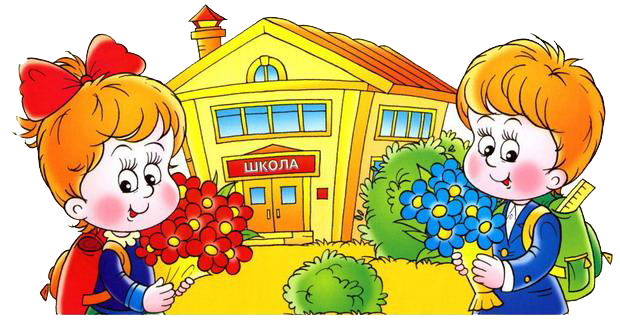 